แบบคำร้องขอแก้ค่าระดับคะแนนไม่สมบูรณ์ ( I ) (สำหรับอาจารย์ผู้สอน)วันที่…………………………………………………	ข้าพเจ้า (นาย/นาง/นางสาว)…………………………………………….........…………..สังกัดคณะ……………...........……………………………………ทำการสอนรายวิชา (ระบุรหัสวิชาและชื่อวิชา)………………………………………………......………...…………………………………………มีความประสงค์ขอแก้ค่าระดับคะแนนไม่สมบูรณ์ ( I ) ประจำภาคการศึกษาที่ ……….…..ปีการศึกษา……........………เนื่องจาก  (โปรดระบุเหตุผล)....................................................................................................................................................................................................................................................................................................................................................................................................................................................ตามประกาศมหาวิทยาลัยเทคโนโลยีราชมงคลธัญบุรี เรื่อง เกณฑ์การวัดและประเมินผลการศึกษาระดับปริญญาตรี พ.ศ. 2550 ข้อ 7 ระบุว่า “การเปลี่ยนระดับคะแนน ม.ส (I) จะกระทำได้ในกรณีดังต่อไปนี้”   7.1 นักศึกษาที่มีเวลาศึกษาครบร้อยละ 80 ของเวลาศึกษาตลอดภาคการศึกษา แต่ไม่ได้สอบเพราะเจ็บป่วยหรือมีเหตุสุดวิสัย และได้รับ        อนุมัติจากคณบดีในกรณีเช่นนี้ การเปลี่ยนระดับคะแนน ม.ส. (I) ให้ได้ตามระดับคะแนนปกติ7.2  เมื่ออาจารย์ผู้สอนและหัวหน้าภาควิชาเห็นสมควรให้รอผลการศึกษา เพราะนักศึกษาต้องทำงานซึ่งเป็นส่วนประกอบการศึกษาใน        รายวิชานั้น โดยมิใช่ความผิดของนักศึกษาในกรณีเช่นนี้ การเปลี่ยนค่าระดับคะแนน ม.ส. (I) ให้สูงกว่าระดับคะแนน ค (C) ขึ้นไปได้      แต่ถ้าเป็นกรณีความผิดของนักศึกษาแล้ว การเปลี่ยนค่าระดับคะแนน ม.ส. (I) ให้ได้ไม่สูงกว่าระดับคะแนน ค (C) 	ลงชื่อ……………………………………		ลงชื่อ……………………………………		ลงชื่อ……………………………………      (…………………………………..)                           (…………………………………..)		      (…………………………………..)         อาจารย์ผู้สอนรายวิชา                                    หัวหน้ากลุ่มวิชา			        รองคณบดีฝ่ายวิชาการ     ............/.................../...........                          ............/.................../...........		      ............/.................../...........      ปรับปรุง ณ วันที่ 1 กันยายน  2558                                                                                                            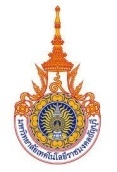 มหาวิทยาลัยเทคโนโลยีราชมงคลธัญบุรีสำนักส่งเสริมวิชาการและงานทะเบียนลำดับที่รหัสประจำตัวนักศึกษาชื่อ – นามสกุลคะแนนเกรดหมายเหตุ